INSTRUCTIVO: INSCRIPCION A EXAMENES FINALESMUY IMPORTANTE: el plazo para inscribirse a los exámenes es de 24 hs. HÁBILES antes.Para los exámenes de los días lunes, tienen tiempo de inscribirse hasta el viernes a la misma hora del examen.Ingresar a ACTIVIDAD COMO ALUMNO: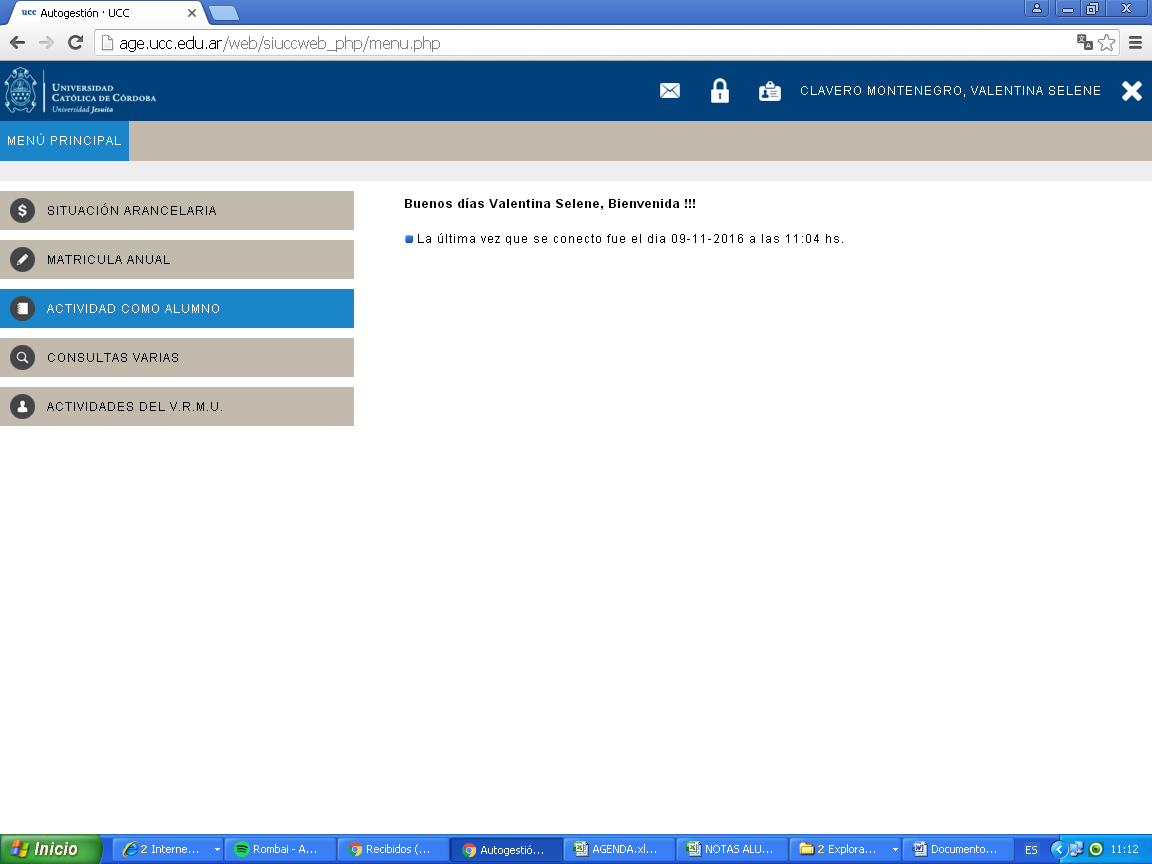 Ingresar a INSCRIPCIÓN A RENDIR: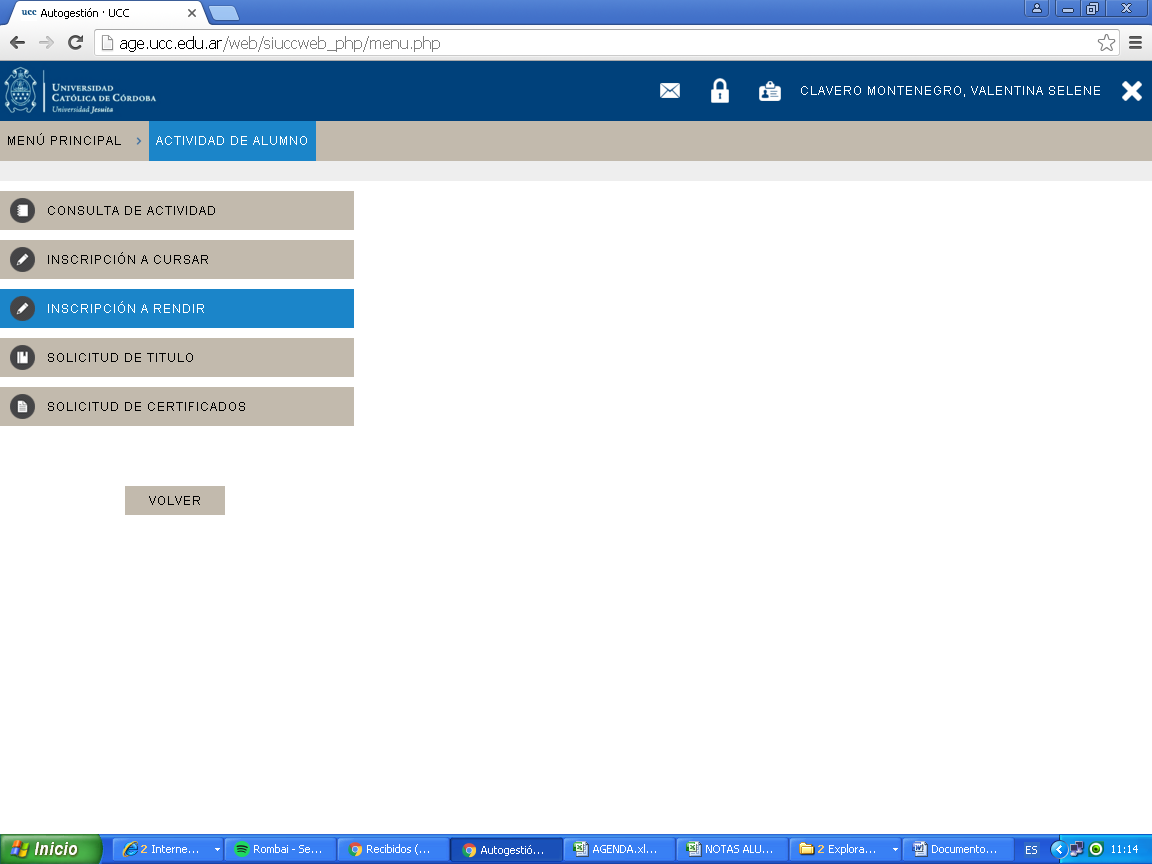 Ingresar a la carrera en curso: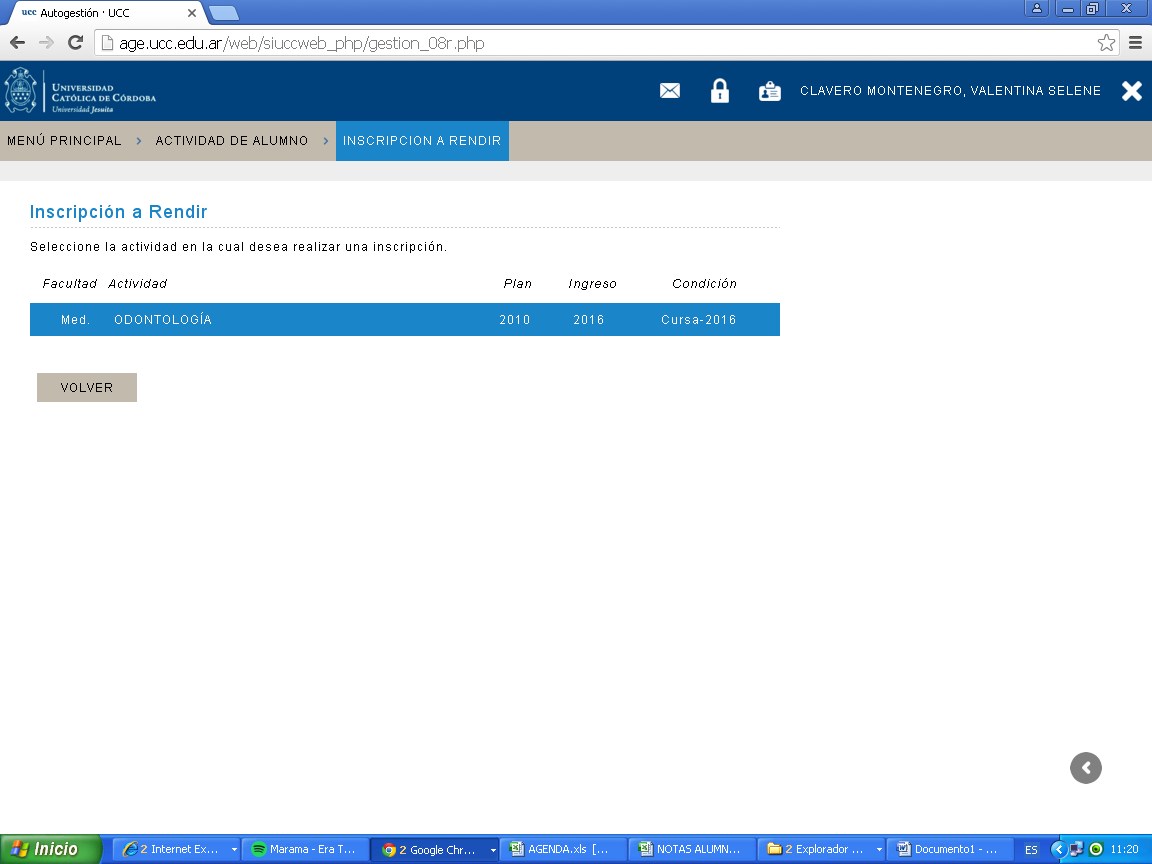 En esta pantalla figurarán las asignaturas en las que están habilitados para rendir, una vez que ya estén cerradas las regularidades: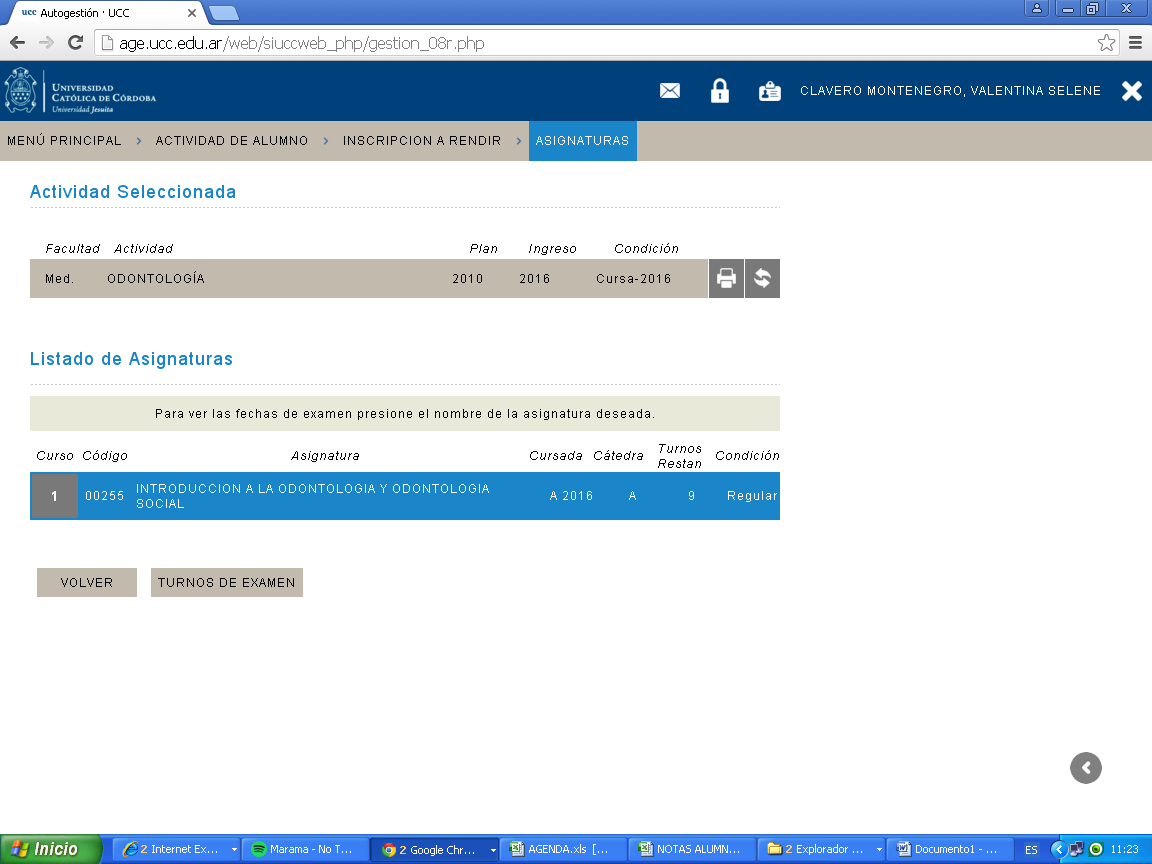 Cuando ingresan a la asignatura figuran los turnos de exámenes disponibles, sombreados en amarillo;  la inscripción se concreta haciendo clic  en la fecha elegida: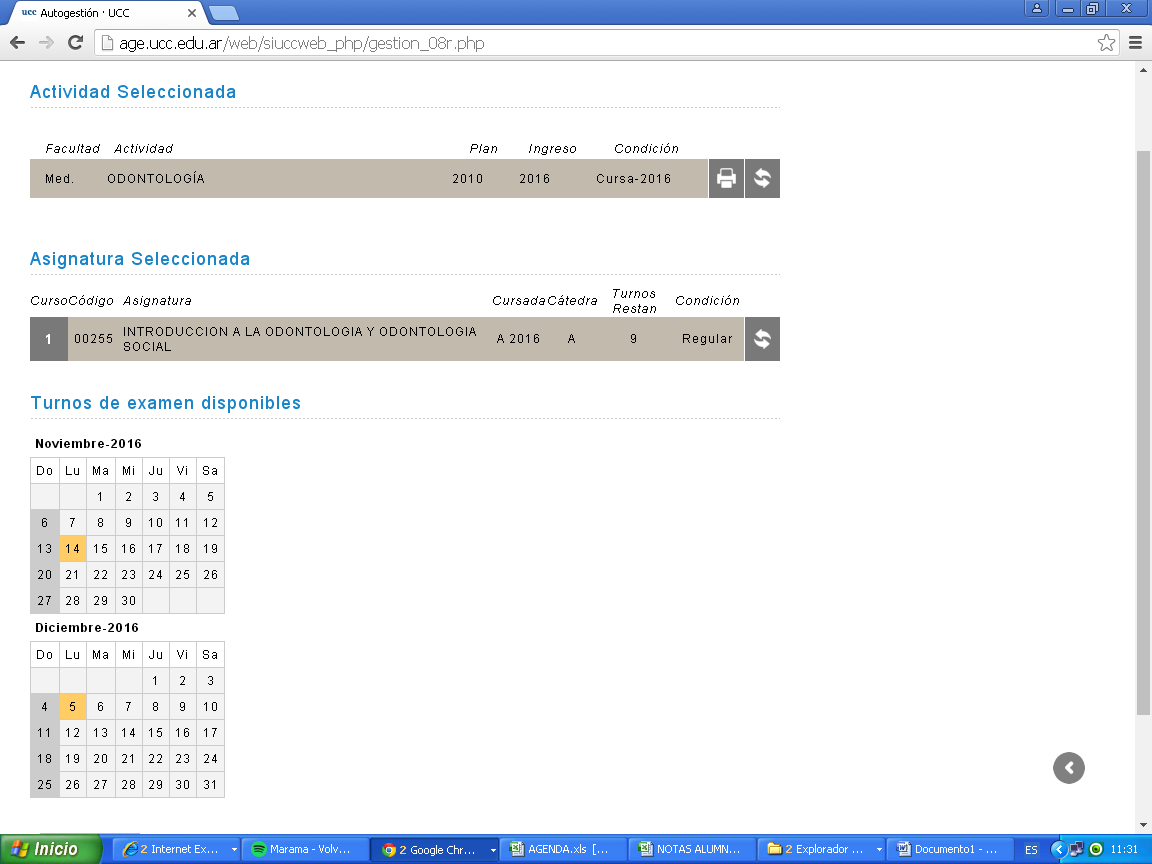 Si desean borrarse, hacen clic en la asignatura y presionan el botón de ANULAR: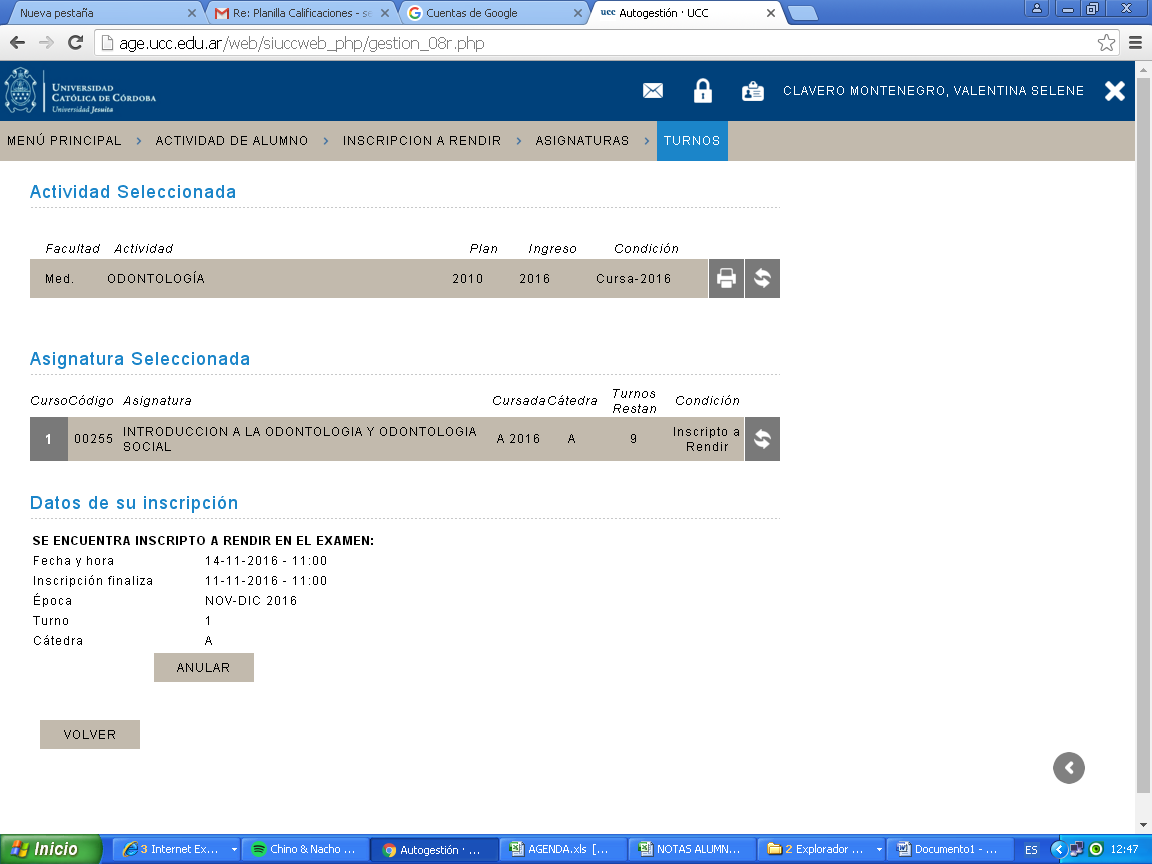 Deben tener cuidado si se inscriben a través del celular, pues si presionan dos veces la inscripción queda anulada.Para consultar los TURNOS DE EXÁMENES en las materias que se encuentran inscriptos, deben ingresar a TURNOS DE EXAMEN: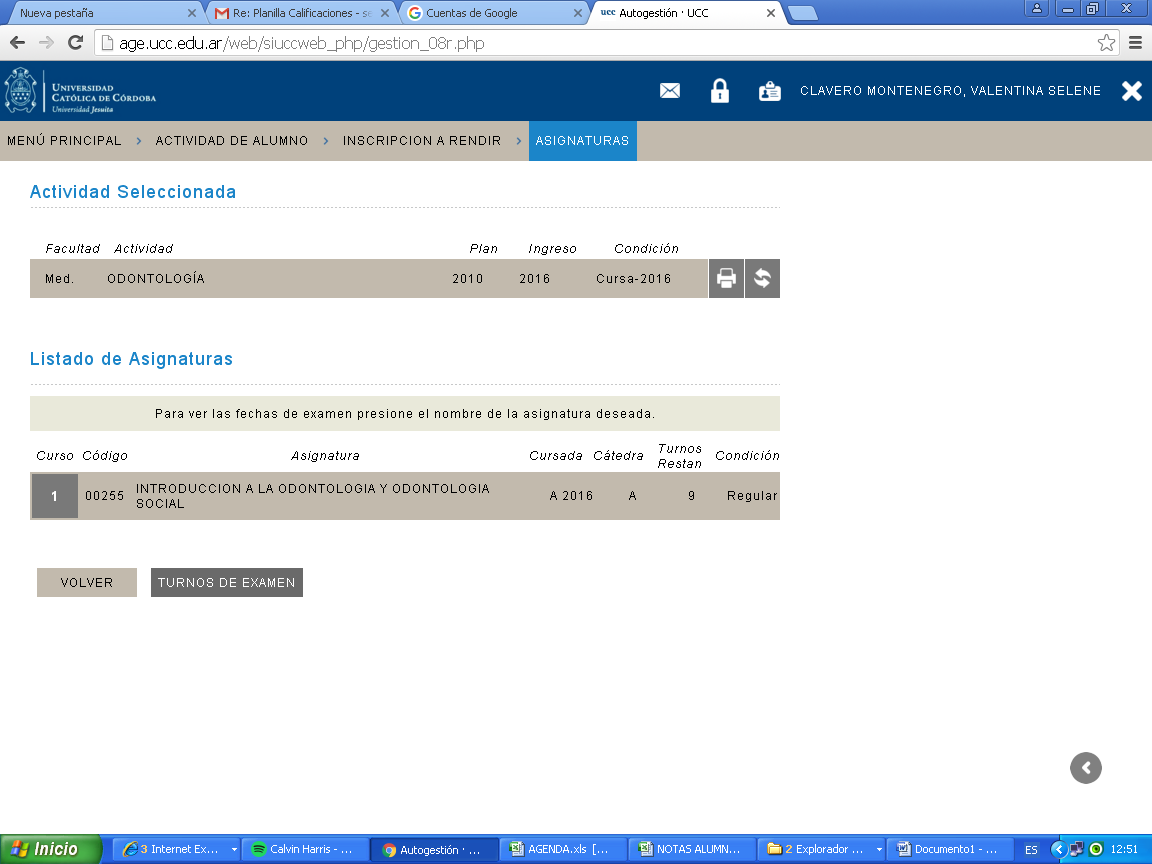 ARANCELESPara estar habilitados a rendir, deben tener abonada la cuota correspondiente al mes previo de la fecha del examen. En el caso en que se encuentren en plan de pagos o en alguna situación en particular, deberán comunicarse telefónicamente con el área de aranceles el día previo al examen y solicitar ser habilitados, al 4938000 int. 106 de 9 a 17 hs. Tengan en cuenta que la situación arancelaria excede a la facultad, desde aquí no tenemos ningún tipo de acceso a la misma.